POLETNO ZDRUŽEVANJE ODDELKOVZaradi manjšega števila prisotnih otrok v poletnem času bo od 9. 7. do 13. 7. 2018 odprta enota LOKA. Združevanje otrok bo predvidoma potekalo po naslednjem razporedu, lahko pa se bo spreminjalo glede na število prisotnih otrok.LOKA STARI DEL:I. VHOD: skupina 1-2 let iz enote Dijaški dom (PIKAPOLONICE). skupine 2-3 let iz enote Loka (MIŠKE, METULJI, MUCE).II. VHOD:skupini 3-4 let iz enote Loka (ŽABICE in JEŽKI),skupini 4-5 iz Loke (RIBICE in GUMBI), skupini 5-6 iz Loke (ČEBELICE in SOVICE).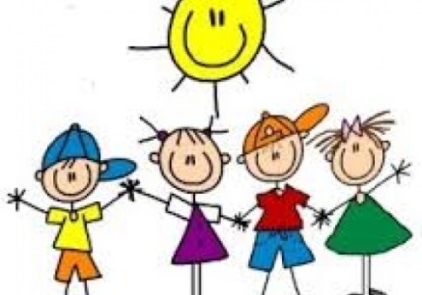 Zahvaljujemo se vam za razumevanje in vam želimo nepozabne in brezskrbne počitnice.Črnomelj, 6. 7. 2018                                                                                  Uprava vrtca                                                                                   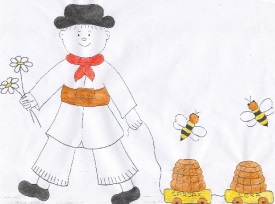 VRTEC OTONA ŽUPANČIČA ČRNOMELJKidričeva ulica 18/b, 8340 ČRNOMELJIdentifikacijska številka: 20802684     TRR 01217-6030634262Tel.: 07/3567271, faks: 0590/74110, e-pošta: info@vrtec-crnomelj.si:  spletna stran: www.vrtec-crnomelj.si